ANNEXE F – Formulaire de reddition de compte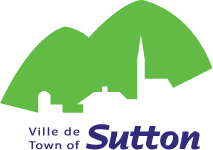 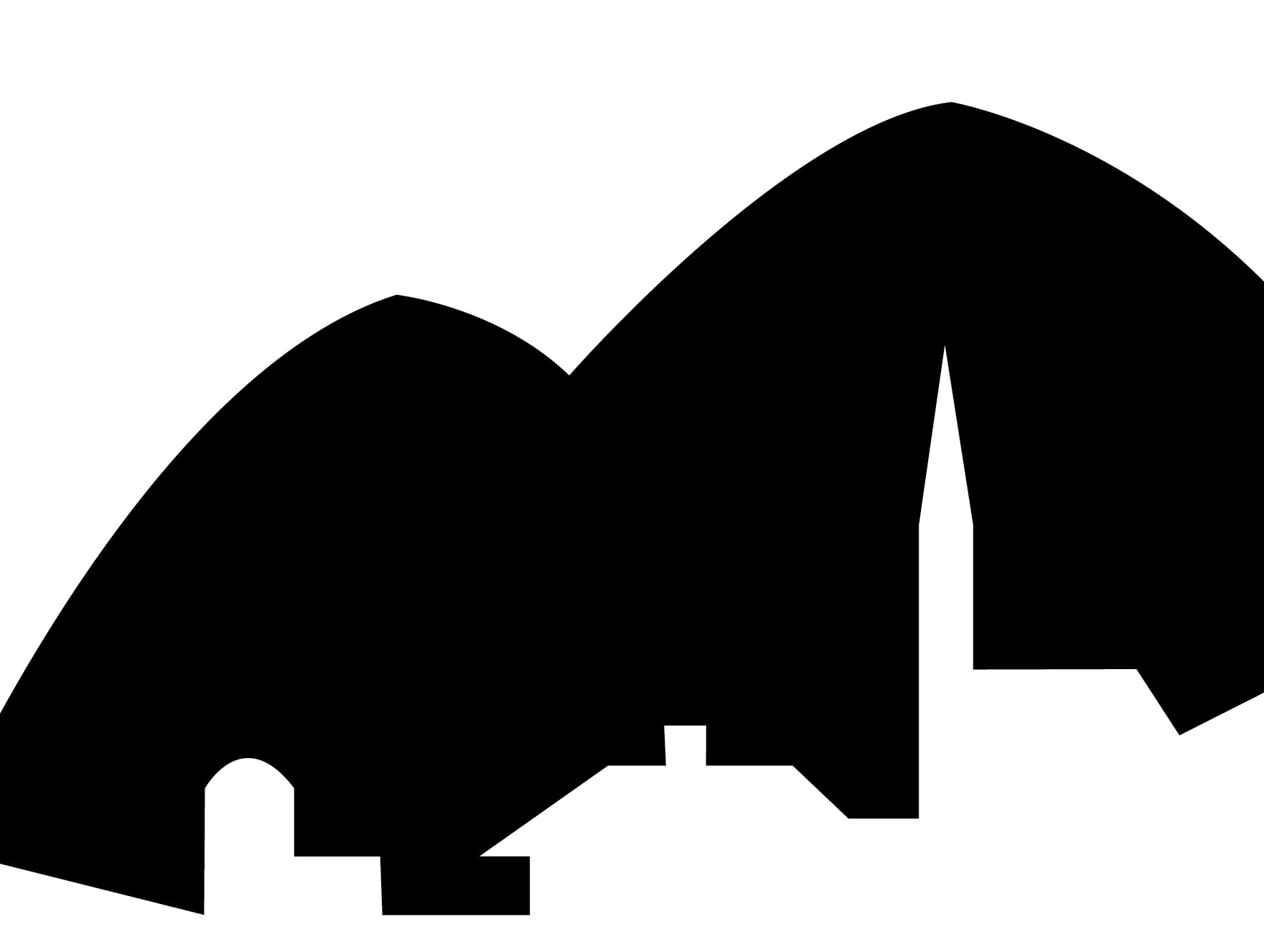 INSTRUCTIONSCompléter les différents champs en vous déplaçant avec la touche [TAB] ou en cliquant avec la souris sur le champ à compléter.Sauvegarder le formulaire sous un nouveau nom, avec l’option Enregistrer Sous du menu Fichier.N’oubliez pas d’annexer les documents requis. Référer au document de la Politique de reconnaissance des organismes ainsi qu’au document de procédure pour la liste des documents.Afin de vous aider à remplir le bilan, nous vous suggérons d’utiliser : la grille d’évaluation (plus particulièrement la section sur les retombées); la planification que vous avez faite pour deux ans;les outils d’évaluation que vous avez mis en place. Vous pouvez répondre aux questions sous une forme abrégée… tout en demeurant précis!Faire parvenir une copie signée ainsi qu’une copie électronique du formulaire et des documents demandés à l’attention de : Cynthia Brunelle
Coordonnatrice des loisirs et de la vie communautaire
Ville de Sutton
11, rue Principale Sud
Sutton (Québec)  J0E 2K0Courriel : c.brunelle@sutton.caSignature de la personne responsable de l’organisme			DateINSTRUCTIONSCompléter les différents champs en vous déplaçant avec la touche [TAB] ou en cliquant avec la souris sur le champ à compléter.Sauvegarder le formulaire sous un nouveau nom, avec l’option Enregistrer Sous du menu Fichier.N’oubliez pas d’annexer les documents requis. Référer au document de la Politique de reconnaissance des organismes ainsi qu’au document de procédure pour la liste des documents.Afin de vous aider à remplir le bilan, nous vous suggérons d’utiliser : la grille d’évaluation (plus particulièrement la section sur les retombées). Vous pouvez répondre aux questions sous une forme abrégée… tout en demeurant précis!Faire parvenir une copie signée ainsi qu’une copie électronique du formulaire et des documents demandés à l’attention de : Cynthia Brunelle
Coordonnatrice des loisirs et de la vie communautaire
Ville de Sutton
11, rue Principale Sud
Sutton (Québec)  J0E 2K0Courriel : c.brunelle@sutton.ca__________________________________________		__________________________________________Signature de la personne responsable de l’organisme	DateRENSEIGNEMENT SUR LE DEMANDEURRENSEIGNEMENT SUR LE DEMANDEURRENSEIGNEMENT SUR LE DEMANDEURRENSEIGNEMENT SUR LE DEMANDEURRENSEIGNEMENT SUR LE DEMANDEURNom de l’organismeNom de l’organismeAdresseCode postalTéléphoneCourrielSite internetSite internetNom du répondantNom du répondantTéléphoneCourrielContexte et actions réalisées Quels changements (positifs ou négatifs) avez-vous observés au cours de la dernière année? Décrire les points saillants à propos des activités inscrites à l’entente avec la Ville et aussi à propos du développement de l’organisation.Par exemple : le nombre de bénévoles, le nombre d’activités réalisées, les principales retombées, la promotion et son impact sur la participation, le renouvellement des membres, le partenariat avec d’autres organisations, la recherche de financement, les améliorations envisagées, etc.Recommandations De quelle façon avez-vous pris compte des recommandations qui vous avaient été formulées, le cas échéant?Planification et développement Où en êtes-vous rendus dans les objectifs de développement que vous vous êtes donnés pour 2 ans?Accompagnement Avez-vous des besoins spécifiques en formation ou en soutien avec lesquels la Ville pourrait vous accompagner?RENSEIGNEMENT SUR LE DEMANDEURRENSEIGNEMENT SUR LE DEMANDEURRENSEIGNEMENT SUR LE DEMANDEURRENSEIGNEMENT SUR LE DEMANDEURRENSEIGNEMENT SUR LE DEMANDEURNom de l’organismeNom de l’organismeAdresseCode postalTéléphoneCourrielSite internetSite internetNom du répondantNom du répondantTéléphoneCourrielActions réaliséesDe quelle façon le projet a-t-il atteint ses objectifs? Décrire les points saillants du projet ou des activités inscrites à l’entente avec la Ville Par exemple : le nombre de bénévoles impliqués dans le projet, la promotion et son impact sur la participation, les réactions des citoyens et visiteurs ou plus largement l’impact sur la population de Sutton, les principales retombées, la collaboration avec les artistes et les autres organisations, la recherche de financement, les améliorations envisagées, etc.Recommandations De quelle façon avez-vous pris compte des recommandations qui vous avaient été formulées, le cas échéant?Accompagnement Avez-vous des besoins spécifiques en formation ou en soutien avec lesquels la Ville pourrait vous accompagner?